 Додаток 3 до Національного положення (стандарту) бухгалтерського обліку в державному секторі 101 «Подання фінансової звітності» Додаток 3 до Національного положення (стандарту) бухгалтерського обліку в державному секторі 101 «Подання фінансової звітності» Додаток 3 до Національного положення (стандарту) бухгалтерського обліку в державному секторі 101 «Подання фінансової звітності» Додаток 3 до Національного положення (стандарту) бухгалтерського обліку в державному секторі 101 «Подання фінансової звітності» Додаток 3 до Національного положення (стандарту) бухгалтерського обліку в державному секторі 101 «Подання фінансової звітності» КОДИ КОДИ КОДИ КОДИ Дата (рік, місяць, число) Дата (рік, місяць, число) Дата (рік, місяць, число) Дата (рік, місяць, число) 2022 01 01 01 Установа Комунальний заклад "Запорізька спеціальна загальноосвітня школа-інтернат "Світанок" Запорізької обласної ради Комунальний заклад "Запорізька спеціальна загальноосвітня школа-інтернат "Світанок" Запорізької обласної ради Комунальний заклад "Запорізька спеціальна загальноосвітня школа-інтернат "Світанок" Запорізької обласної ради за ЄДРПОУ 20520836 20520836 20520836 20520836 Територія Заводський Заводський Заводський за КАТОТТГ UA23060070010385728 UA23060070010385728 UA23060070010385728 UA23060070010385728 Організаційно-правова форма господарювання Комунальна організація (установа, заклад) Комунальна організація (установа, заклад) Комунальна організація (установа, заклад) за КОПФГ 430 430 430 430 Орган державного управління Міністерство освіти і науки України Міністерство освіти і науки України Міністерство освіти і науки України за КОДУ 11085 11085 11085 11085 Вид економічної діяльності Загальна середня освіта Загальна середня освіта Загальна середня освіта за КВЕД 85.31 85.31 85.31 85.31 Одиниця виміру: грн Періодичність:  річна Звіт про рух грошових коштів Звіт про рух грошових коштів Звіт про рух грошових коштів Звіт про рух грошових коштів Звіт про рух грошових коштів Звіт про рух грошових коштів Звіт про рух грошових коштів Звіт про рух грошових коштів Звіт про рух грошових коштів за 2021 рік за 2021 рік за 2021 рік за 2021 рік за 2021 рік за 2021 рік за 2021 рік за 2021 рік за 2021 рік Форма №3-дс Форма №3-дс Форма №3-дс Форма №3-дс Стаття Стаття Код рядка За звітний період За звітний період За аналогічний період попереднього року За аналогічний період попереднього року За аналогічний період попереднього року За аналогічний період попереднього року 1 1 2 3 3 4 4 4 4 I. Рух коштів у результаті операційної діяльності I. Рух коштів у результаті операційної діяльності I. Рух коштів у результаті операційної діяльності I. Рух коштів у результаті операційної діяльності I. Рух коштів у результаті операційної діяльності I. Рух коштів у результаті операційної діяльності I. Рух коштів у результаті операційної діяльності I. Рух коштів у результаті операційної діяльності I. Рух коштів у результаті операційної діяльності Надходження від обмінних операцій: Надходження від обмінних операцій: - - - - - -    бюджетні асигнування    бюджетні асигнування 3000 27024173 27024173 22027419 22027419 22027419 22027419    надходження від надання послуг (виконання робіт)    надходження від надання послуг (виконання робіт) 3005 - - - - - -    надходження від продажу активів    надходження від продажу активів 3010 648 648 396 396 396 396    інші надходження від обмінних операцій    інші надходження від обмінних операцій 3015 - - - - - - Надходження від необмінних операцій: Надходження від необмінних операцій: - - - - - -    податкові надходження    податкові надходження 3020 - - - - - -    неподаткові надходження    неподаткові надходження 3025 - - - - - -    трансферти, з них:    трансферти, з них: 3030 - - - - - -           кошти трансфертів, отримані від органів  державного управління           кошти трансфертів, отримані від органів  державного управління 3031 - - - - - -    надходження до державних цільових фондів    надходження до державних цільових фондів 3040 - - - - - -    інші надходження від необмінних операцій    інші надходження від необмінних операцій 3045 293389 293389 158048 158048 158048 158048 Надходження грошових коштів за внутрішніми операціями Надходження грошових коштів за внутрішніми операціями 3050 - - - - - - Інші надходження Інші надходження 3090 575397 575397 497592 497592 497592 497592 Усього надходжень від операційної діяльності Усього надходжень від операційної діяльності 3095 27893607 27893607 22683455 22683455 22683455 22683455 Витрати за обмінними операціями: Витрати за обмінними операціями: - - - - - -    витрати на  виконання бюджетних програм    витрати на  виконання бюджетних програм 3100 26958119 26958119 22091184 22091184 22091184 22091184    витрати на виготовлення продукції (надання послуг, виконання робіт)    витрати на виготовлення продукції (надання послуг, виконання робіт) 3110 340762 340762 50499 50499 50499 50499 - - - - - -    витрати з продажу активів    витрати з продажу активів 3115 2531 2531 - - - -    інші витрати за обмінними операціями    інші витрати за обмінними операціями 3120 60 60 6060 6060 6060 6060 Витрати за необмінними операціями: Витрати за необмінними операціями: - - - - - -    трансферти, з них:    трансферти, з них: 3125 - - - - - -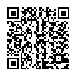  202200000031636148 202200000031636148 АС  " Є-ЗВІТНІСТЬ " ст. 1 з 3 ст. 1 з 3 ст. 1 з 3 ст. 1 з 3          кошти трансфертів органам державного управління інших рівнів 3126 - - - -    інші витрати за необмінними операціями 3130 50413 126093 126093 126093 Витрати грошових коштів за внутрішніми операціями 3135 - - - - Інші витрати 3180 575397 497592 497592 497592 Усього витрат від операційної діяльності 3190 27927282 22771428 22771428 22771428 Чистий рух коштів від операційної діяльності 3195 -33675 -87973 -87973 -87973 II. Рух коштів у результаті інвестиційної діяльності II. Рух коштів у результаті інвестиційної діяльності II. Рух коштів у результаті інвестиційної діяльності II. Рух коштів у результаті інвестиційної діяльності II. Рух коштів у результаті інвестиційної діяльності II. Рух коштів у результаті інвестиційної діяльності Надходження від продажу: - - - -    фінансових інвестицій 3200 - - - -    основних засобів 3205 - - - -    інвестиційної нерухомості 3210 - - - -    нематеріальних активів 3215 - - - -    незавершених капітальних інвестицій 3220 - - - -    довгострокових біологічних активів 3225 - - - - Надходження цільового фінансування 3230 365331 196185 196185 196185 Інші надходження 3235 - - - - Усього надходжень від інвестиційної діяльності 3240 365331 196185 196185 196185 Витрати на придбання: - - - -    фінансових інвестицій 3245 - - - -    основних засобів 3250 292483 132006 132006 132006    інвестиційної нерухомості 3255 - - - -    нематеріальних активів 3260 - - - -    незавершених капітальних інвестицій 3265 88429 28830 28830 28830    довгострокових біологічних активів 3270 - - - - Інші витрати 3285 - - - - Усього витрат від інвестиційної діяльності 3290 380912 160836 160836 160836 Чистий рух коштів від інвестиційної діяльності 3295 -15581 35349 35349 35349 III. Рух коштів у результаті фінансової діяльності III. Рух коштів у результаті фінансової діяльності III. Рух коштів у результаті фінансової діяльності III. Рух коштів у результаті фінансової діяльності III. Рух коштів у результаті фінансової діяльності III. Рух коштів у результаті фінансової діяльності Надходження від: - - - -    повернення кредитів 3300 - - - -    отримання позик 3305 - - - -    отримання відсотків (роялті) 3310 - - - - Інші надходження 3340 - - - - Усього надходжень від фінансової діяльності 3345 - - - - Витрати на: - - - -    надання кредитів 3350 - - - -    погашення позик 3355 - - - -    сплату відсотків 3360 - - - - Інші витрати 3380 - - - - Коригування 3385 - - - - Усього витрат від фінансової діяльності 3390 - - - - Чистий рух коштів від фінансової діяльності 3395 - - - - Чистий рух коштів за звітний період 3400 -49256 -52624 -52624 -52624 Залишок коштів на початок року 3405 56422 109046 109046 109046 Залишок коштів отриманий 3410 1946 4072 4072 4072 Залишок коштів перерахований 3415 1946 4072 4072 4072 Вплив зміни валютних курсів на залишок коштів 3420 - - - - Залишок коштів на кінець року 3425 7166 56422 56422 56422 * Надходження в натуральній формі 271801 158048 158048 158048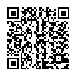  202200000031636148 АС  " Є-ЗВІТНІСТЬ " ст. 2 з 3 ст. 2 з 3 ст. 2 з 3 * Витрати в натуральній формі 271801 158048 158048 158048 Керівник (посадова особа) Олена ШАМРАЙ Олена ШАМРАЙ Олена ШАМРАЙ Олена ШАМРАЙ Головний бухгалтер (спеціаліст, на якого покладено виконання обов’язків бухгалтерської служби) Ірина КУРТА Ірина КУРТА Ірина КУРТА Ірина КУРТА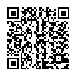  202200000031636148 АС  " Є-ЗВІТНІСТЬ " ст. 3 з 3 ст. 3 з 3 ст. 3 з 3